Ideale Synergie im Bereich Printkatalogeasim und CADENAS präsentieren Zusammenarbeit auf dem Industry-Forum 2011Augsburg, Bregenz, 01. Februar 2011. Die CADENAS GmbH und die asim GmbH schließen eine strategische Partnerschaft und werden ihre Zusammenarbeit erstmals in einem Vortrag auf dem 12. Industry-Forum am 8. und 9. Februar 2011 in der IHK Augsburg präsentieren. Unter dem Titel „eCATALOGsolutions - die durchgängige Lösung mit Mehrwert“ werden die beiden Unternehmen am zweiten Kongresstag ihre gemeinsame Lösung für die Erstellung von Printkatalogen für Komponentenhersteller vorstellen. „Die neue Zusammenarbeit ist die ideale Synergie. Wir ergänzen uns perfekt: CADENAS als Hersteller für Elektronische CAD Produktkataloge und asim als Hersteller von Premium-Software für das Produktinformationsmanagement“, so Hansjörg B. Gutensohn, Geschäftsführer der asim GmbH.Aufwandsreduzierung durch standardisierte Erstellung von PrintkatalogenDie Softwarelösung von asim erweitert die bereits bestehende Printlösung von CADENAS auf ideale Weise. Denn mit der professionellen Printlösung von asim wird eine noch bessere und tiefere Integration in InDesign und QuarkXPress erreicht. Zudem wird sich mit dieser neuen Zusammenarbeit zukünftig der Aufwand zur Erstellung von Printkatalogen wesentlich reduzieren: Nach dem automatischen Einlesen der technischen Produktdaten aus dem CAD Katalog in die Templates werden nur noch einige Feinarbeiten nötig sein.Dieses standardisierte Verfahren ermöglicht den Kataloganbietern, auf einfachem und schnellem Wege über einen Printkatalog zu verfügen, der stets auf dem aktuellen Datenbestand beruht. Darüber hinaus sichert die durchgängige Datenbasis die hohe Qualität der Kataloge.Dank der neuen Partnerschaft zu asim, einem der führenden Hersteller in der PIM-Branche, trägt die CADENAS GmbH einen weiteren wichtigen Beitrag zum sogenannten Cross Media Publishing bei. Da die unterschiedlichen Medien jeweils die gleichen Produktinformationen enthalten, wird die Benutzerfreundlichkeit der Produktkataloge von Komponentenherstellern zudem erhöht.„Der ergänzende Einsatz der asim Technologie ermöglicht es CADENAS, sich ganz auf neue innovative Funktionen von Printkatalogen zu konzentrieren“, so Jürgen Heimbach, Geschäftsführer der CADENAS GmbH. „Wir kombinieren Printkataloge mit digitalen 3D CAD Daten. Dabei kommen Technologien wie der Quick Response-Code oder die Augmented Reality zum Einsatz. Mit deren Hilfe schlagen wir eine Brücke von Print zum digitalen Medium.“ Ein Auszug aus den neuen Möglichkeiten für Produktkataloge ist im angefügten Flyer zu finden.Vorstellung der Printkatalog-Lösung auf dem CADENAS Industry-Forum 2011Für alle Komponentenhersteller werden die beiden Referenten, Hansjörg B. Gutensohn von asim sowie Andreas Höfig von der CADENAS GmbH, über die neue gemeinsame Lösung für Printkataloge auf dem Industry-Forum 2011 ausführlich informieren und für Fragen bereitstehen. Das Industry-Forum ist der internationale Fachkongress der CADENAS GmbH und richtet sich an Fachbesucher der Branchen Maschinen- und Anlagenbau sowie Elektrotechnik. An den beiden Kongresstagen, dem 8. und 9. Februar 2011, erwarten die Besucher zahlreiche Anwendervorträge, Workshops und die Gelegenheit zum Networking rund um die folgenden Themen:Elektronische CAD Produktkataloge - Das Marketinginstrument für alle KomponentenherstellerStrategisches Teilemanagement - Nachhaltige und effiziente KostensenkungWeitere Informationen zum 12. CADENAS Industry-Forum 2011 sowie dem Vortrag von asim und CADENAS und der Anmeldung unter:www.industry-forum.biz.Pressebild: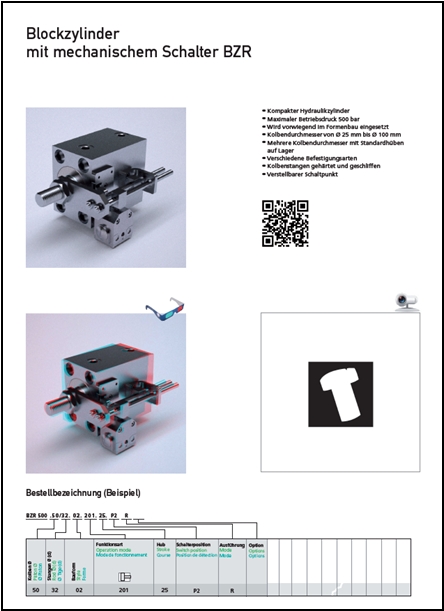 3 605 ZeichenDer Text und das Pressebild stehen auf unserer Webseite zum Download bereit: www.cadenas.deNews & Events / PressemitteilungenÜber die CADENAS GmbHCADENAS ist ein führender Softwarehersteller in den Bereichen Strategisches Teilemanagement und Teilereduzierung (PARTsolutions) sowie Elektronische CAD Produktkataloge (eCATALOGsolutions). Das Unternehmen stellt mit seinen maßgeschneiderten Softwarelösungen ein Bindeglied zwischen den Komponentenherstellern und ihren Produkten sowie den Abnehmern dar.Der Name CADENAS (span. Prozessketten) steht mit seinen 300 Mitarbeitern an zwölf internationalen Standorten seit über 18 Jahren für Erfolg, Kreativität, Beratung und Prozessoptimierung.CADENAS hat in der Rolle eines Initiators und Vordenkers bereits viele wichtige Neuerungen und Trends in den beiden Geschäftsfeldern etabliert.PARTsolutions Innovationen:Die Suche von CAD Bauteilen anhand von TopologienDie Ähnlichkeitssuche von CAD Bauteilen startet automatisch im HintergrundDie CAD Teilesuche durch SkizziereneCATALOGsolutions Innovationen:Die Suche nach 3D CAD Teilen auf SmartphonesDie Nutzung des Quick Response CodesDer Einsatz von 3D Brillen zur Präsentation von CAD ModellenDie Steuerung von 3D CAD Teilen mit Hilfe der Wii FernbedienungDie Unterstützung der Augmented Reality TechnologieWeitere Informationen über die neuesten Innovationen sowie das Unternehmen finden Sie auf unserer Internetseite unter: www.cadenas.de.Über  asim Hinter der Marke asim stehen die beiden Unternehmen asim GmbH mit Standort Österreich und das Druckhaus Waiblingen, Unternehmensbereich asim mit Standort Deutschland. Beide Unternehmen haben sich in den letzten 10 Jahren einen Spitzenplatz in der PIM-Branche erarbeitet. Beide sind erfolgreich, bekannt und geschätzt.asim ist eine Premium-Software für Produktinformationsmanagement, mit der Anwender ihre Produktdaten- und Informationsbereitstellung deutlich vereinfachen können. Zentraler Aspekt dabei ist die Vervielfachung interner und externer Nutzungsmöglichkeiten der Produktdaten. Der Einsatzbereich fokussiert das zentrale Produktinformationsmanagement im Vertrieb und Marketing eines Unternehmens. Mit der asimSuite werden alle Publikationsaufgaben für Presales, Sales und Postsales erfüllt. Der modulare Aufbau der asimSuite sowie die umfangreichen Dienstleistungen und der hohe Innovationsgrad des Unternehmens sind Garanten für absoluten Kundennutzen. asim unterstützt und begleitet seine Kunden bei der Installation, Inbetriebnahme, Wartung und Pflege des Systems. Dabei legt asim auf eine flexible und der jeweiligen Kundensituation angepasste Art der Zusammenarbeit höchsten Wert. Zahlreiche Kunden arbeiten seit vielen Jahren mit der asimSuite. Zu den Anwendern zählen führende Unternehmen aus den Branchen Sanitär, Klima, Lüftung, Elektro, Bau- und Möbelbeschlag, Werkzeuge, Chemie.Fakten zum Standort Österreich:asim GmbH wurde 1993 vom heutigen Geschäftsführer Hansjörg B. Gutensohn mitbegründet und kontinuierlich zu einer fixen Größe im PIM-Markt aufgebaut. Es gibt 16 Mitarbeiter am Standort Bregenz. Das Unternehmen ist sehr dienstleistungsorientiert und legt größten Wert auf einen hohen Servicestandard.Fakten zum Standort Deutschland:Eigentümerin des Unternehmensbereich asim ist das Druckhaus Waiblingen (DHW) in Waiblingen bei Stuttgart. 1993 begann das Druckhaus mit dem Aufbau medienneutraler Systeme, die Informationen managen.Kontaktasim - IT works for you
asim GmbH
Schedlerstraße 1
6900 Bregenz
Österreich
Tel: +43 (0) 5574 58998-10
Fax: +43 (0) 5574 58998-4www.asim.de